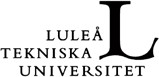 DatumINLÄRNINGSOMRÅDEN (formulera ditt individuella behov utifrån områdena)Handling – hur ska jag gå tillväga?Förberedelser inför rtg-undersökning och/eller omvårdnadstekniskt moment:.Kommunikation och bemötande (patienter/närstående/medarbetare):DatumINLÄRNINGSOMRÅDEN (formulera ditt individuella behov utifrån områdena)Handling – hur ska jag gå tillväga?Förflyttningsteknik:Omvårdnadstekniker:DatumINLÄRNINGSOMRÅDEN (formulera ditt individuella behov utifrån områdena)Handling – hur ska jag gå tillväga?Efterarbete i samband med omvårdnad:Professionellt förhållningssätt:DatumINLÄRNINGSOMRÅDEN (formulera ditt individuella behov utifrån områdena)Handling – hur ska jag gå tillväga?Teoretisk kunskap:Övrigt: